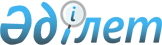 О внесении изменений и дополнения в приказ Министра национальной экономики Республики Казахстан от 10 марта 2020 года № 14 "Об утверждении Правил отбора и координации проектов по содействию устойчивому развитию и росту Республики Казахстан, осуществляемых совместно с международными финансовыми организациями в рамках рамочных соглашений о партнерстве между Правительством Республики Казахстан и международными финансовыми организациями"Приказ Министра национальной экономики Республики Казахстан от 24 мая 2021 года № 52. Зарегистрирован в Министерстве юстиции Республики Казахстан 28 мая 2021 года № 22845
      ПРИКАЗЫВАЮ:
      1. Внести в приказ Министра национальной экономики Республики Казахстан от 10 марта 2020 года № 14 "Об утверждении Правил отбора и координации проектов по содействию устойчивому развитию и росту Республики Казахстан, осуществляемых совместно с международными финансовыми организациями в рамках рамочных соглашений о партнерстве между Правительством Республики Казахстан и международными финансовыми организациями" (зарегистрирован в Реестре государственной регистрации нормативных правовых актов за № 20106) следующие изменения и дополнение:
      преамбулу изложить в следующей редакции:
      "В соответствии с подпунктом 238) пункта 16 Положения о Министерстве национальной экономики Республики Казахстан, утвержденного постановлением Правительства Республики Казахстан от 24 сентября 2014 года № 1011, ПРИКАЗЫВАЮ:";
      в Правилах отбора и координации проектов по содействию устойчивому развитию и росту Республики Казахстан, осуществляемых совместно с международными финансовыми организациями в рамках рамочных соглашений о партнерстве между Правительством Республики Казахстан и международными финансовыми организациями, утвержденных указанным приказом:
      пункт 1 изложить в следующей редакции:
      "1. Настоящие Правила отбора и координации проектов по содействию устойчивому развитию и росту Республики Казахстан, осуществляемых совместно с международными финансовыми организациями в рамках рамочных соглашений о партнерстве между Правительством Республики Казахстан и международными финансовыми организациями (далее – Правила) разработаны в соответствии с подпунктом 238) пункта 16 Положения о Министерстве национальной экономики Республики Казахстан, утвержденного постановлением Правительства Республики Казахстан от 24 сентября 2014 года № 1011 и определяют порядок отбора и координации проектов по содействию устойчивому развитию и росту Республики Казахстан, осуществляемых совместно с международными финансовыми организациями в рамках рамочных соглашений о партнерстве между Правительством Республики Казахстан и международными финансовыми организациями.";
      дополнить пунктом 5-1 следующего содержания:
      "5-1. Заседание Координационного совета проводится не менее одного раза в месяц при наличии соответствующих заявок в произвольной форме с приложениями согласно пункту 4 настоящих Правил, а также при необходимости рассмотрения в рамках Координационного совета вопросов реализации действующих проектов.".
      пункт 19 изложить в следующей редакции:
      "19. Центральный уполномоченный орган по государственному планированию осуществляет координацию реализации проектов в рамках рамочных соглашений, при этом:
      в случае возникновения разногласий по проектам в рамках рамочных соглашений обеспечивает рассмотрение проблемных вопросов на Рабочей группе по координации отбора проектов или на заседаниях Координационного совета;
      осуществляет информационное взаимодействие представителей МФО с государственными органами в рамках реализации проектов;
      обеспечивает рассмотрение на Рабочей группе по координации отбора проектов и/или на заседаниях Координационного совета вопросов реализации действующих проектов, финансируемых за счет правительственных внешних займов, включая перераспределение средств по категориям займа, продление даты закрытия займа, аннулирование средств займа, досрочное закрытие проекта, реструктуризацию проектов и иные вопросы, возникающие в ходе реализации проектов.".
      2. Департаменту международного экономического сотрудничества в установленном законодательств ом Республики Казахстан порядке обеспечить:
      1) государственную регистрацию настоящего приказа в Министерстве юстиции Республики Казахстан;
      2) размещение настоящего приказа на интернет-ресурсе Министерства национальной экономики Республики Казахстан;
      3) в течение десяти рабочих дней после государственной регистрации настоящего приказа в Министерстве юстиции Республики Казахстан представление в Юридический департамент Министерства национальной экономики Республики Казахстан сведений об исполнении мероприятий, предусмотренных подпунктами 1) и 2) настоящего пункта.
      3. Контроль за исполнением настоящего приказа возложить на курирующего вице-министра национальной экономики Республики Казахстан.
      4. Настоящий приказ вводится в действие по истечении десяти календарных дней после дня его первого официального опубликования.
      "СОГЛАСОВАН"
инистерство финансов
Республики Казахстан
					© 2012. РГП на ПХВ «Институт законодательства и правовой информации Республики Казахстан» Министерства юстиции Республики Казахстан
				
      Министр национальной экономики 
Республики Казахстан 

А. Иргалиев
